日本消費経済学会西日本大会　参加申し込みのご案内中部部会　部会長伊藤　久司（東海学園大学）拝啓　厳寒の候　会員の皆様におかれましては益々ご清祥のことと拝察申し上げます。すでにお知らせの通り、日本消費経済学会西日本大会を愛知学院大学名城公園キャンパスにおいて平成28年3月5日（土）、6日（日）に開催致します。つきましては、下記のように参加申し込みを開始致します。万障繰り合わせのうえ、ご参加くださるようお願い申し上げます。なお、懇親会の参加人数を把握するため、2月22日（月）の申し込み期限は厳守でお願い致します。敬具記●申し込み（振込）期限：平成28年2月22日（月）●参加費：2,000円●懇親会費：4,000円●振込方法：同封の振込用紙に金額等をご記入のうえ、お振込み下さい。以上＜西日本大会情報＞○開催日時：平成28年3月5日（土）13時より、6日（日）9時30分より○開催場所：愛知学院大学　名城公園キャンパス　　　　　（報告会）アガルスタワー４階　2402教室　　　　　（懇親会）猿Cafe〒462-8739 愛知県名古屋市北区名城3-1-1地下鉄名城線「名城公園駅」1分（http://www.agu.ac.jp/access/meijo/）○問い合わせ先：ito-h@tokaigakuen-u.ac.jp（東海学園大学　伊藤久司）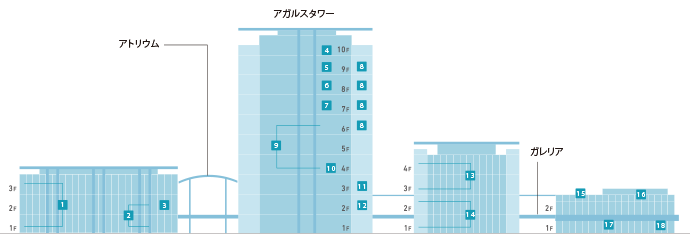 